                                                     باسمه تعالی                                        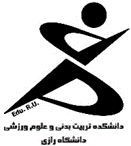 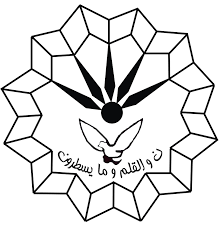 	                                                                  دانشکده علوم ورزشی                                           تاریخ: 12/06/1398گزارش جلسه دفاع از پایان نامه دکتری تخصصی به اطلاع می رساند جلسه دفاع از پایان نامه کارشناسی ارشد/ رساله دکتری  آقای احمد محمدی مقدم گرایش فیزیولوژی ورزشی قلب و عروق و تنفس مقطع کارشناسی ارشد/ دکتری تخصصی تحت عنوان "آثار پیشگیرانه دو پروتکل تمرین استقامتی تداومی و تناوبی بر بیان ژنهای استئوپونتین و گلکتین-3 میوکارد در رتهای ویستار پس از ابتلا به انفارکتوس قلبی" به راهنمایی جناب آقای دکتر وحید تادیبی و آقای دکتر ناصر بهپور و مشاوره دکتر افشین نظری و داوری اساتید ارجمند آقای دکتر احسان امیری، آقای دکتر وریا طهماسبی و داور خارجی آقای دکتر داریوش شیخ الاسلامی وطنی در روز چهارشنبه مورخ 27/09/1398 از ساعت 11:30 تا ساعت 13:30 در محل سالن کنفرانس دانشکده علوم ورزشی با حضور کلیه میهمانان و آقای دکتر همایون عباسی به عنوان نماینده تحصیلات تکمیلی برگزار گردید و پس از ارائه مطالب توسط دانشجوی مذکور، هیات ژوری کار پایان نامه یا رساله را عالی ارزیابی نمودند. قابل ذکر است بخشی از چکیده پژوهش به شرح ذیل می باشد:            " هدف از پژوهش حاضر نشانگرهای زیستی حاوی اطلاعات پیشآگهی جهت شناسایی و پیشگیری بیماریهای قلبی هستند. استئوپونتین و گلکتین-3 از اعضای خانواده پروتئینهای ماتریکس خارج سلولی از جمله محتملترین واسطهگرهای بین فعالسازی ماکروفاژها و فیبروز قلب میباشند. در این پژوهش 32 سر رت به طور تصادفی به چهار گروه (گروه سالم، گروه ایسکمی، گروه تمرین تناوبی و گروه تمرین تداومی) تقسیمبندی شدند. گروه تمرین تناوبی با سرعت 40 و 54 متر بر دقیقه و گروه تمرین تداومی با سرعت 27 متر بر دقیقه به مدت هشت هفته به تمرینات استقامتی بر روی نوار گردان پرداختند و پس از 48 ساعت استراحت به انفارکتوس قلبی مبتلا گردیدند. گروه سالم بدون القای انفارکتوس و گروه ایسکمی نیز پس از گذشت مدت مشابه با گروههای تمرینی به انفارکتوس قلبی مبتلا شدند. یک هفته پس از القا ایسکمی، قلب رتها جدا و به منظور اندازهگیری بیان ژنهای استئوپونتین و گلکتین-3 میوکارد از روش qRT-PCR استفاده گردید. ازآزمون شاپیرو ویلک تی تست و تحلیل واریانس آنووا یک طرفه و آزمون تعقیبی توکی با سطح معناداری 05/0 جهت مقایسه گروهها استفاده شد. یافتهها نشان داد بیان ژن استئوپونتین در بافت قلب رتهای نر ویستار پس از القای انفارکتوس قلبی بیشتر از گروه سالم است (05/0P<). همچنین بیان نسبی ژن استئوپونتین در گروههای تمرینی در مقایسه با گروه ایسکمی به طور چشمگیری کمتر بود (05/0P<). در مقایسه دو نوع تمرین، میزان نسبی بیان ژن مذکور، در گروه تداومی کمتر بود (05/0P<). همینطور، نتایج در زمینه ژن گلکتین-3، حاکی از بالاتر بودن بیان این ژن در بافت قلب رتهای نر ویستار پس از القای انفارکتوس قلبی نسبت به گروه سالم بود(05/0P<). علاوه براین، بیان نسبی ژن گلکتین-3 در گروههای تمرینی کمتر از گروه ایسکمی بود (05/0P<). در مقایسه دو نوع تمرین، میزان نسبی بیان ژن مذکور در گروه تداومی کمتر بود (05/0P<). تمرینات تداومی و تناوبی میتوانند میزان بیان این شاخصهای افزایش یافته بر اثر انفارکتوس قلبی را، به طور معناداری به صورت تنظیم کاهشی تعدیل نمایند و بنابراین ممکن است نقش مهمی در پیشگیری از انفارکتوس قلبی داشته باشند. سرانجام در این زمینه تمرین تداومی به طور معناداری بیشتر از تمرین تناوبی اثرگذار بود".جلسه دفاع مذکور در ساعت 13:30 پایان یافت. 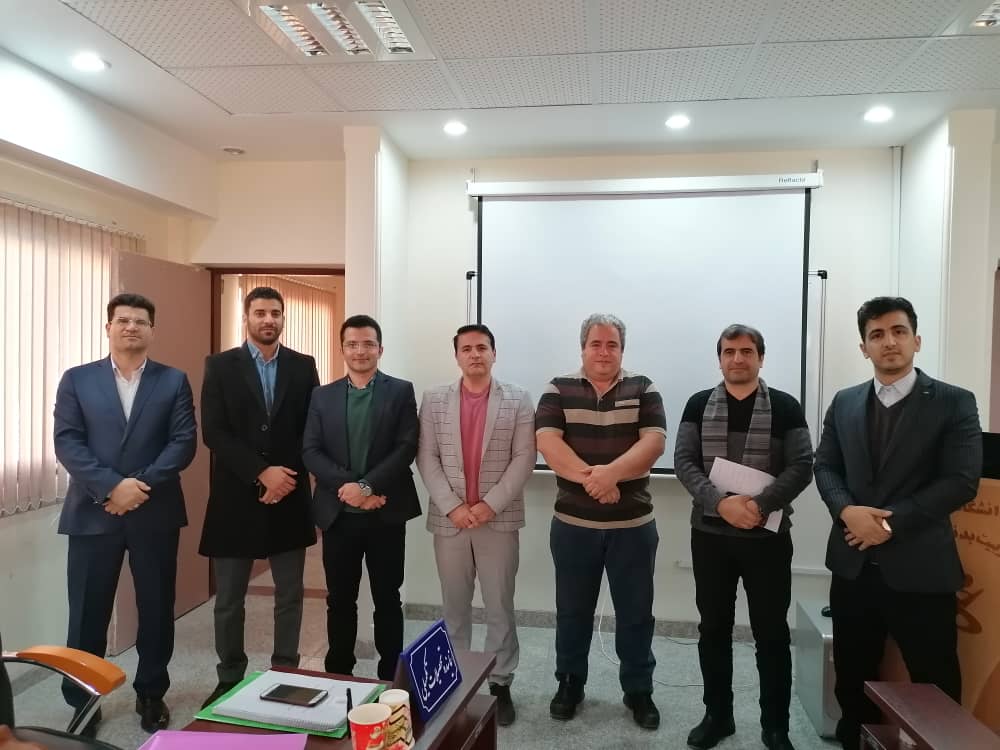 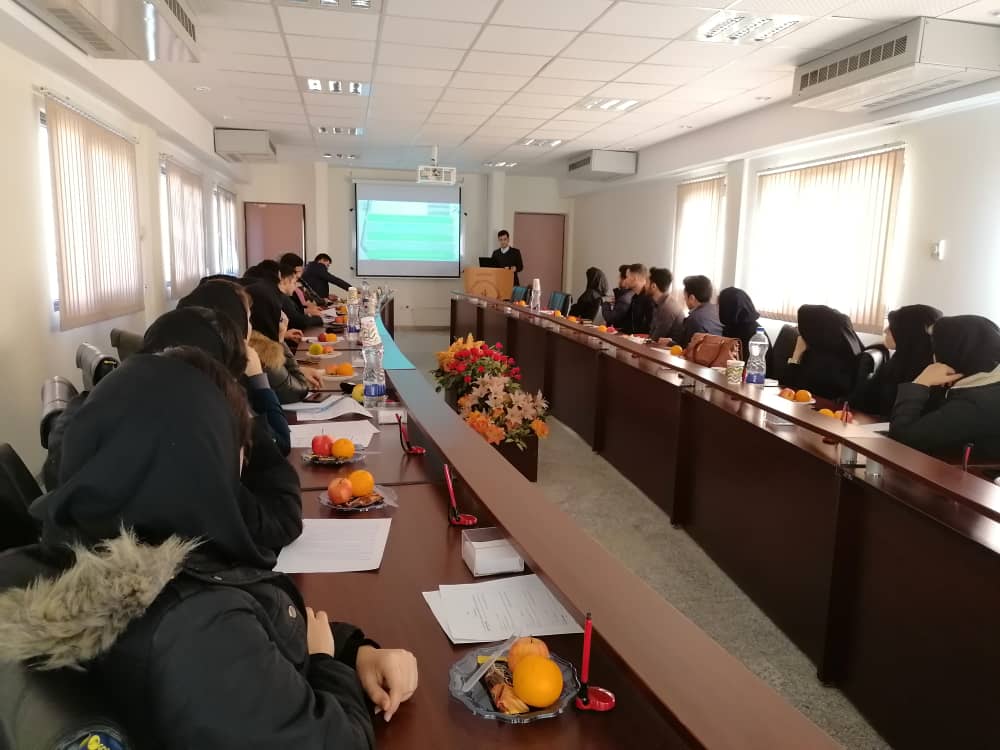 